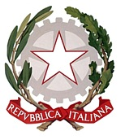 ________________________________________________________________________ISTITUTO DI ISTRUZIONE SUPERIORE - OMNICOMPRENSIVO DI AMANDOLAVia Carlo Baiocchi, 1 - 63857 AMANDOLA FM - Tel. 0736847516 - Fax 0736847408 – E-mail: apis004007@istruzione.itCodice Meccanografico: APIS004007 - Codice Fiscale: 80007950449  –  PEC: apis004007@pec.istruzione.itSito Web: www.iis-amandola.gov.it con sezioni associateALLEGATO 2 – DICHIARAZIONE DOCUMENTAZIONE AMMINISTRATIVAIl/Lasottoscritto/a……………………………………………………………………………………………………………………………………. Nato/a a ………………………………………………………………………Il …………………………………………………………………………… residente a……………………………………………………………………… in via …………………………………………………………..n……….. Rappresentante legale della ditta: …………………………………………………………………………………………………………… Iscritta alla Camera di Commercio di ……………………………………………………………………………al n…………………………………Partita IVA n………………………………………………………………………………………….Ai sensi e per gli effetti dell’art. 76 D.P.R. 445/2000, consapevole della responsabilità e delle conseguenze civili e penali in caso di dichiarazioni mendaci e/o formazione od uso di atti falsi, nonché in caso di esibizione di atti contenenti dati non più corrispondenti a verità Ai fini della partecipazione alla gara per la fornitura dei pasti per il progetto 10.2.2a-FSEPON-MA-2017-63 – modulo n. 3  “Let’s go shopping around the town”DICHIARADi aver preso piena conoscenza del Bando di gara e degli altri documenti ad esso allegati. Prendendo atto e accettando le norme che regolano la procedura di gare, quindi, di aggiudicazione e di esecuzione del relativo contratto nonché di obbligarsi, in caso di aggiudicazione, ad osservarli in ogni sua parte;Di aver considerato e valutato tutte le condizioni, incidenti sulle prestazioni oggetto della gara, che possono influire sulla determinazione dell’offerta; di avere preso conoscenza di tutte le circostanze, generiche e specifiche, relative all’esecuzione del contratto e che di tutto ciò ne terrà conto per predisporre l’offerta tecnico-economica;Che l’offerta nel suo complesso sarà formulata tenendo in considerazione gli obblighi relativi alle disposizioni in materia di sicurezza, di condizioni di lavoro e di previdenza e di assistenza in vigore nel luogo dove devono essere eseguite le forniture con i relativi servizi, e che i servizi offerti non sono stati prodotti mediante l’utilizzo di manodopera minorile in condizioni di sfruttamento;Che, con riferimento al presente Avviso, non ha in corso né ha praticato intese e/o pratiche restrittive della concorrenza e del mercato vietate ai sensi della normativa applicabile, ivi inclusi gli articoli 81 e ss. Del Trattato CE e gli articoli 2 e ss. della Legge n. 287/1990, e che l’offerta verrà predisposta nel pieno rispetto di tale normativa;Che non presenterà offerta in più di un raggruppamento temporaneo o consorzio;Che non si trova in alcuna delle condizioni di esclusione dalla partecipazione all’avviso di cui al D.Lgs. n. 50/2016 e ss.mm.ii., in particolare:1: che non si trova in stato di fallimento, di liquidazione coatta, di concordato preventivo o di altra situazione equivalente, e che non sono in corso procedimenti per la dichiarazione di una tale situazione;2: che non è pendente alcun procedimento per l’applicazione di una delle misure di prevenzione di cui all’art. 3 della Legge n. 1423/1956 o di una delle cause ostative previste dall’art. 10 della legge n. 575/1965;3: che non è stata pronunciata condanna con sentenza passata in giudicato, o emesso decreto penale di condanna divenuto irrevocabile, oppure sentenza di applicazione della pena su richiesta, ai sensi dell’art. 444c.p.p. per reati gravi in danno dello Stato o della Comunità che incidono sulla professionale;Che la ditta è in regola con il pagamento dei contributi INPS-INAIL e fiscali (in proposito si riserva di allegare MOD: DURC aggiornato alla data del pagamento);Luogo e Data………………………………………….	Firma e timbro ditta ………………………………La presente dichiarazione deve essere prodotta unitamente a copia fotostatica non autenticata di un documento di riconoscimento del sottoscrittore, ai sensi dell’art. 38 d.p.r. 445/2000.INFANZIA AMANDOLAPiazzale Togliatti 3 63857 AMANDOLA (FM) - Tel. 0736847315 PRIMARIA AMANDOLA	Via Cesare Battisti 84	 63857 AMANDOLA (FM) - Tel. 0736840763PRIMARIA AMANDOLA	Via Cesare Battisti 84	 63857 AMANDOLA (FM) - Tel. 0736840763SEC. I GRADO AMANDOLAVia Cesare Battisti 84 63857 AMANDOLA (FM) -  Tel. 0736840762INFANZIA MONTEFORTINOVia A. Petetta 63858 MONTEFORTINO (FM) - Tel. 0736859144PRIMARIA MONTEFORTINOVia A. Petetta 63858 MONTEFORTINO (FM) - Tel. 0736859144PRIMARIA MONTEFORTINOVia A. Petetta 63858 MONTEFORTINO (FM) - Tel. 0736859144SEC. I GRADO MONTEFORTINOVia A. Petetta  63858 MONTEFORTINO (FM) - Tel. 0736859144INFANZIA S.VITTORIA IN MATENANOVia Farfense, 5 63028 S.VITTORIA IN M. (FM) - Tel. 0734780800PRIMARIA S.VITTORIA IN MATENANOViale della Vittoria 63028 S.VITTORIA IN M. (FM) - Tel. 0734780110PRIMARIA S.VITTORIA IN MATENANOViale della Vittoria 63028 S.VITTORIA IN M. (FM) - Tel. 0734780110SEC. I GRADO S.VITTORIA IN MATENANOViale della Vittoria 63028 S.VITTORIA IN M. (FM) - Tel. 0734780119IST.TEC. ECONOMICO - Via Carlo Baiocchi, 163857 AMANDOLA (FM) - Tel. 0736847516IST.TEC. ECONOMICO - Via Carlo Baiocchi, 163857 AMANDOLA (FM) - Tel. 0736847516I.P.S.C.T. - Viale della Vittoria63028 S.VITTORIA IN MATENANO (FM) - Tel. 0734780814I.P.S.C.T. - Viale della Vittoria63028 S.VITTORIA IN MATENANO (FM) - Tel. 0734780814